Up Next, Chords!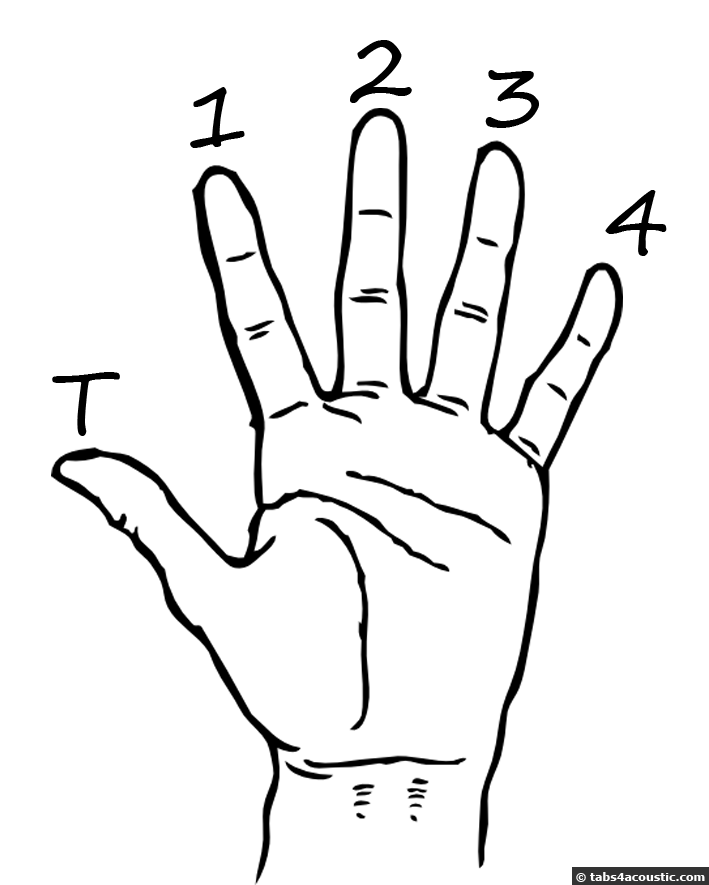 